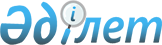 Маңғыстау облысының жергілікті атқарушы органының мемлекеттік бағалы қағаздар шығаруының шарттарын, көлемін және нысаналы мақсатын айқындау туралыМаңғыстау облысы әкімдігінің 2020 жылғы 8 сәуірдегі № 56 қаулысы. Маңғыстау облысы Әділет департаментінде 2020 жылғы 8 сәуірде № 4187 болып тіркелді
      Қазақстан Республикасының 2001 жылғы 23 қаңтардағы "Қазақстан Республикасындағы жергілікті мемлекеттік басқару және өзін-өзі басқару туралы" Заңына, Қазақстан Республикасы Президентінің 2020 жылғы 15 наурыздағы № 285 "Қазақстан Республикасында төтенше жағдайды енгізу туралы" Жарлығына, Қазақстан Республикасы Үкіметінің 2020 жылғы 20 наурыздағы № 126 "Экономиканы тұрақтандыру жөніндегі одан арғы шаралар туралы" Қазақстан Республикасы Президентiнiң 2020 жылғы 16 наурыздағы № 287 Жарлығын iске асыру жөнiндегi шаралар туралы" қаулысына сәйкес Маңғыстау облысының әкімдігі ҚАУЛЫ ЕТЕДІ:
      1. Маңғыстау облысының жергілікті атқарушы органының ішкі нарықта айналысқа жіберуі үшін мемлекеттік бағалы қағаздар шығаруының мынадай шарттары, көлемі және нысаналы мақсаты айқындалсын:
      1) шарттар:
      мемлекеттік бағалы қағаздарды шығару жылы – 2020 жыл;
      бағалы қағаздардың түрі – Жұмыспен қамту жол картасының төтенше жағдай қолданылатын кезеңде айқындалған іс-шараларын қаржыландыру үшін ішкі нарықта айналысқа жіберуге арналған Маңғыстау облысының жергілікті атқарушы органы шығаратын мемлекеттік бағалы қағаздар;
      2) көлемі – 24 500 000 000 (жиырма төрт миллиард бес жүз миллион) теңгеден аспайды;
      3) нысаналы мақсаты - Жұмыспен қамту жол картасының төтенше жағдай қолданылатын кезеңде айқындалған іс-шараларын қаржыландыру. 
      2. "Маңғыстау облысының қаржы басқармасы" мемлекеттік мекемесі (Т.М. Нсанбаева) осы қаулының әділет органдарында мемлекеттік тіркелуін, Маңғыстау облысы әкімдігінің интернет-ресурсында орналастырылуын қамтамасыз етсін. 
      3. Осы қаулының орындалуын бақылау Маңғыстау облысы әкімінің бірінші орынбасары Ә.С. Қыраубаевқа жүктелсін.
      4. Осы қаулы әділет органдарында мемлекеттік тіркелген күннен бастап күшіне енеді және ол алғашқы ресми жарияланған күннен бастап қолданысқа енгізіледі.
					© 2012. Қазақстан Республикасы Әділет министрлігінің «Қазақстан Республикасының Заңнама және құқықтық ақпарат институты» ШЖҚ РМК
				
      Маңғыстау облысының әкімі 

С. Трумов
